INFORMATĪVAIS ZIŅOJUMS “PAR SITUĀCIJU VALSTS MEŽA DIENESTĀ MEŽA UGUNSDZĒSĪBAS JOMĀ”Satura rādītājsIevadsMeža ugunsgrēki var radīt katastrofālas pārmaiņas ekosistēmā, izraisot lielākās daļas biocenozi veidojošo populāciju bojāeju. Ugunsgrēka laikā tiek iznīcinātas vai bojātas mežaudzes un zemsedzes fauna. Ugunsgrēka netiešā ietekme izpaužas kā dendrofāgo kukaiņu un parazitāro sēņu izplatīšanās un mežaudžu krājas pieauguma pārmaiņas. Lieli meža un purva ugunsgrēki rada draudus vietējo iedzīvotāju drošībai un veselībai. Pēdējos gados vērojamas meža īpašnieku aktīvākas saimnieciskās darbības meža atjaunošanas darbos, kopšanas ciršu izpildē, tūrisma un dabas taku izveidē, medību saimniecības darbos, rekreācijas vietu izveidē un mežizstrādes darbos, nozīmīgi ir palielinājies meža apmeklētāju skaits un biežums, kas ugunsnedrošajā laikposmā pastiprina meža ugunsgrēku izcelšanās draudus. Meža ugunsgrēku izcelšanās draudus pēdējos gados veicina arī klimata pārmaiņu radītās dabas katastrofas. To pierāda pēdējo gadu īpaši sausie pavasari un vasaras. Meža ugunsgrēku radītās kopējās izmaksas bieži nav nosakāmas, jo tās veido gan meža ugunsgrēku seku likvidēšanas izdevumi, gan kokmateriālu zaudējumi, gan ar tūrismu saistīti zaudējumi, gan arī ietekme uz cilvēku veselību un ekosistēmu bojājumi. Nacionālās drošības likums nosaka nacionālās drošības sistēmu un tās uzdevumus, nacionālās drošības sistēmas subjektu kompetenci, to darbības saskaņošanas, nodrošināšanas un kontroles principus un kārtību (2. pants). Pamatojoties uz šā likuma 23. panta otro daļu, kurā noteikts, ka ministrijas prognozē to kompetencē esošo nozaru apdraudējumus un plāno apdraudējumu novēršanu, pārvarēšanu un iespējamo seku likvidēšanu, ir atzīts, ka meža ugunsgrēki ir nozīmīgs risks ar lielu iestāšanās varbūtību. Reaģēšanas un seku likvidēšanas pasākumi ir ugunsgrēku dzēšana un ierobežošanas darbi, kas ir Valsts meža dienesta (turpmāk – VMD) darbinieku ikdienas pienākumi ugunsnedrošajā laikposmā. Svarīgi apzināties, ka VMD, pildot meža ugunsdzēsības funkciju, vienlaikus pilda arī civilās aizsardzības uzdevumus, kas ir nozīmīgi nacionālajai drošībai.Saskaņā ar Civilās aizsardzības un katastrofu pārvaldīšanas likuma 6. panta pirmo daļu Zemkopības ministrijas uzdevums ir koordinēt katastrofas, kas saistītas ar mežu un purvu ugunsgrēkiem.Meža ugunsdzēsība ir svarīga arī nākotnē, jo Latvijas Nacionālajā attīstības plānā 2014.–2020. gadam viens no mērķiem ir saglabāt dabas kapitālu kā bāzi ilgtspējīgai ekonomiskajai izaugsmei un sekmēt tā ilgtspējīgu izmantošanu, mazinot dabas un cilvēka darbības radītos riskus vides kvalitātei. Arī Latvijas Nacionālajā attīstības plāna 2021.–2027. gadam projektā rīcības virziena “Drošība” mērķī norādīts “Cilvēki paļaujas uz valsts dienestiem, kas aizsargā tiesības un drošību” [431]. Šis rīcības virziens ietver jautājumus, kas skar ārkārtas situācijas, tostarp vispārējo ugunsdrošību valstī [433].Situācijas aprakstsSaskaņā ar Valsts meža dienesta likuma 2. panta pirmo daļu un Ugunsdrošības un ugunsdzēsības likuma 6. panta trešo daļu VMD uzrauga un īsteno meža ugunsdzēsību Latvijas Republikas teritorijā esošajos mežos un meža zemēs, tas ir, veic meža ugunsdrošības uzraudzību, atklāj, ierobežo un likvidē meža ugunsgrēkus, kā arī iesaista meža īpašniekus (valdītājus) ugunsgrēka vietas uzraudzībā (Ministru kabineta 2013. gada 30. jūlija noteikumu Nr. 449 „Valsts meža dienesta nolikums” 4.11. apakšpunkts).Saskaņā ar 2015. gada 15. septembra Ministru kabineta rīkojumu Nr. 562 tika apstiprināts konceptuālais ziņojums “Par pašreizējo situāciju Valsts meža dienestā meža ugunsdzēsības jomā un priekšlikumi situācijas risināšanai” (turpmāk – konceptuālais ziņojums) un Valsts meža dienests tika noteikts par atbildīgo institūciju konceptuālajā ziņojumā paredzēto pasākumu īstenošanā. Problēmu risināšanai bija paredzēti trīs pasākumi:nodrošināt meža ugunsdzēsībā iesaistīto darbinieku atalgojuma atbilstību normatīvo aktu prasībām darba tiesību jomā un nepieciešamo sezonas darbinieku piesaistīšanu;atjaunot un stiprināt meža ugunsdzēsības materiāltehnisko bāzi;sadarbībā ar Valsts ugunsdzēsības un glābšanas dienestu (turpmāk – VUGD) nodrošināt specializētā meža ugunsdzēsības autotransporta izmantošanu ārpus ugunsnedrošā laikposma.Šiem risinājumiem nepieciešams valsts budžeta finansējums turpmāk ik gadu 5,4 miljoni eiro apmērā. Diemžēl nepietiekama finansējuma dēļ joprojām nav iespējams atrisināt jautājumu par personāla un optimāla sezonas darbinieku skaitu ugunsnedrošajā laikposmā.Pēc 2018. gada ugunsgrēkiem Valdgalē (Talsu novadā), Ādažu militārajā poligonā un Ramatā (Mazsalacas novadā) Saeimas Aizsardzības, Iekšlietu un korupcijas novēršanas komisijas 2018. gada 26. septembra sēdē izskatīja jautājumu par meža ugunsdzēsību. Komisija konstatēja, ka, ilgstoši strādājot ar nepietiekamu atalgojumu, rodas cilvēkresursu problēmas, kā arī zūd iespējas un motivācija kvalitatīvi pildīt savas funkcijas. Nerodot risinājumu meža ugunsdzēsības atbilstošai finansēšanai, turpināsies darbinieku pārmērīga noslogošana, sezonas darbinieku mainība, materiāli tehniskās bāzes noplicināšana, zudīs motivācija atbildīgi pildīt dienesta funkcijas un palielināsies meža ugunsgrēku izplatības iespējamība. Ievērojot konstatētās personāla un sezonas darbinieku konkurētspējīga atalgojuma problēmas, komisija nolēma aicināt Ministru kabinetu atbalstīt lūgumu piešķirt papildu finansējumu dienesta kapacitātes stiprināšanai.Ņemot vērā VMD konstatēto nepieciešamību precizēt normatīvo regulējumu attiecībā uz uguns uzraudzību un ugunsdzēsības funkciju nodrošināšanu īpaši aizsargājamās dabas teritorijās un militārajos poligonos, dzēšanas darba vadītāja pilnvaru paplašināšanu un iespēju laikus saņemt bezmaksas informāciju no Latvijas Vides, ģeoloģijas un meteoroloģijas centra, komisija nolēma atbalstīt dienesta ierosinātos priekšlikumus izdarīt grozījumus normatīvajos aktos.2019. gadā Zemkopības ministrija (turpmāk arī – ZM) veica iekšējo auditu “Zemkopības ministrijas padotības iestāžu pamatdarbības funkciju nodrošinājuma analīze”, kura mērķis bija noskaidrot, vai ministrijas padotības iestāžu pamatdarbības funkcijas un uzdevumi ir pamatoti un vai to izpildei ir pietiekams finansējums. Tika vērtēta arī Valsts meža dienesta funkcija – meža ugunsapsardzība. Iekšējais audits konstatēja, ka ZM un VMD apzinās ar finansējuma nepietiekamību saistītos riska faktorus. ZM, iesniedzot Finanšu ministrijai pieteikumus prioritārajiem pasākumiem 2020.–2022. gadam (kā arī iepriekšējos budžeta plānošanas periodos), iekļāva sarakstā VMD prioritāro pasākumu “Meža ugunsdrošības uzraudzības un ugunsdzēsības funkcijas nodrošināšana”, taču līdz šim tas nav ticis atbalstīts. Ir izdarīts viss nepieciešamais finansējuma piesaistīšanai – problēma ir apzināta, izanalizēta, risinājums ir saprotams, valdība ir oficiāli informēta, taču lēmumu pieņemšana par valsts budžetu nav ZM kompetencē, tādēļ Zemkopības ministrija informē Ministru kabinetu.2020. gadā situācija attiecībā uz ugunsdzēsībai pieejamiem papildu finanšu resursiem nav mainījusies. Tas VMD nedod iespēju atrisināt jautājumu par personāla un optimāla sezonas darbinieku skaitu ugunsnedrošā laikposmā, nodrošinot tiem darba tirgū konkurētspējīgu atalgojumu,Zemkopības ministrija sadarbībā ar VMD, AS “Latvijas valsts meži” un Latvijas meža īpašnieku biedrību ir sagatavojusi priekšlikumus grozījumiem Ugunsdrošības un ugunsdzēsības likumā un Ministru kabineta 2016. gada 19. aprīļa noteikumos Nr. 238 “Ugunsdrošības noteikumi” un iesniegusi tos Iekšlietu ministrijā. Pašlaik noteikumu grozījumi ir saskaņošanas fāzē.2.1. Latvijas mežu platība un ugunsgrēku postījumiMeža valsts reģistra (turpmāk – MVR) informācija liecina, ka meža zeme aizņem 3,32 milj. ha, t.i., vairāk nekā pusi no Latvijas teritorijas. Pēc nacionālā meža monitoringa datiem, valstī Meža likumā noteiktajai meža definīcijai atbilst 152 tūkst. ha zemes, kuras juridiskais statuss patlaban nav mežs, un 158 tūkst. ha liela zemes platība tuvākajos gados atbildīs Meža likumā noteiktajiem meža izdalīšanas kritērijiem – tas ir papildus gandrīz 10 % no VMD pašlaik uzraugāmās platības. Tas nozīmē, ka turpina palielināties VMD nodarbināto darba slodze.VMD ugunsdzēsības darbi tiek organizēti šādi: teritorijās ar lielu degamību (piemēram, ap Rīgu, ap Daugavpili) vadošā loma dzēšanas darbos ir organizatoriskajām struktūrvienībām – Meža ugunsdzēsības stacijām, kuru rīcībā ir attiecīga materiāltehniskā bāze (arī viena štata vieta). Ugunsbīstamajā laikposmā šajās stacijās tiek pieņemti sezonas darbinieki – meža ugunsdzēsības stacijas vadītāji, ugunsnovērošanas torņu dežuranti, meža ugunsdzēsēji, specializētā autotransporta vadītāji un operatīvie dežuranti. Sezonas darbinieki regulāri tiek apmācīti. Pārējās teritorijās par meža ugunsgrēku atklāšanu, ierobežošanu un likvidāciju ir atbildīgi mežziņi, un Meža ugunsdzēsības stacijās nodarbinātie tiek piesaistīti kā papildspēks pēc nepieciešamības. Ugunsdzēsība ir tikai viens no mežziņu darba pienākumiem ugunsbīstamajā laikposmā. Augstas degamības sezonās mežziņu darbs citās kompetences jomās ir ilgstoši pārtraukts. Mežziņu rīcībā ir vieglie (kravas) apvidus automobiļi, kas speciāli aprīkoti meža ugunsdzēsības profilaktiskās uzraudzības un operatīvās ugunsgrēku ierobežošanas vajadzībām.Lai nodrošinātu meža ugunsdrošības uzraudzību, meža ugunsgrēku savlaicīgu atklāšanu, ierobežošanu un likvidēšanu, saskaņā ar Ministru kabineta 2016. gada 19. aprīļa noteikumu Nr. 238 “Ugunsdrošības noteikumi” 418. punktā noteikto meža īpašnieki un apsaimniekotāji, kuru apsaimniekošanā ir vienlaidu meža zemes platība, kas lielāka par 5000 ha, izstrādā meža objekta ugunsdrošības preventīvo pasākumu plānu visam meža objektam, un, atbilstoši šo noteikumu 420.punktam,  līdz 1. aprīlim to iesniedz saskaņošanai VMD reģionālajā struktūrvienībā. VMD darbinieki izvērtē plāna atbilstību normatīvo aktu prasībām. VMD darbinieki, uzraugot ugunsdrošības prasības mežā, īpašniekiem atgādina par preventīvajiem pasākumiem, tos iesakot un pamatojot to nepieciešamību, un tādējādi atbalsta un ievieš valsts pārvaldē aktuālo principu: “Konsultē vispirms!”. Par ugunsdrošības prasību pārkāpumiem 2019.gadā tika sastādīti šādi protokoli:1) par tīšu meža aizdedzināšanu (Krimināllikuma 107. panta pirmā daļa) – 9;2) par tīšu meža aizdedzināšanu, ja vainīgā neuzmanības dēļ izraisīta cilvēka nāve vai citas smagas sekas, (Krimināllikuma 107. panta trešā daļa) – 1; 3) par meža iznīcināšanu vai bojāšanu, nevērīgi rīkojoties ar uguni, (Krimināllikuma 108. panta pirmā daļa) – 18;4) par ugunsdrošības prasību pārkāpšanu (LAPK 71. pants) – 9, tostarp par ugunskura dedzināšanu – 5, par kūlas dedzināšanu – 1, dzelzceļa darbības rezultātā –1, par meža dedzināšanu – 2.Gados ar lielu ugunsbīstamību, kā, piemēram, 1992. gadā, vidējā izdegusī meža platība Latvijā bija 5,57 ha, 2002. gadā – 1,36 ha, 2006. gadā – 1,96 ha, savukārt pārējos gados vidējā izdegusī meža zemes platība nepārsniedza 1 ha. Tas liecina par VMD spēju ātri un operatīvi atklāt un likvidēt meža ugunsgrēku. Jāpiebilst, ka viena mežziņa uzraugāmā teritorija – apgaita – ir aptuveni 10 000 ha meža zemes, kas bieži vien kopā ar zemi, kurai ir cits lietošanas veids, veido ap 20 000 ha lielu teritoriju. Vidējā izdegusī platība 2018. gadā bija 2,95 ha, 2019. gadā – 0,74 ha. 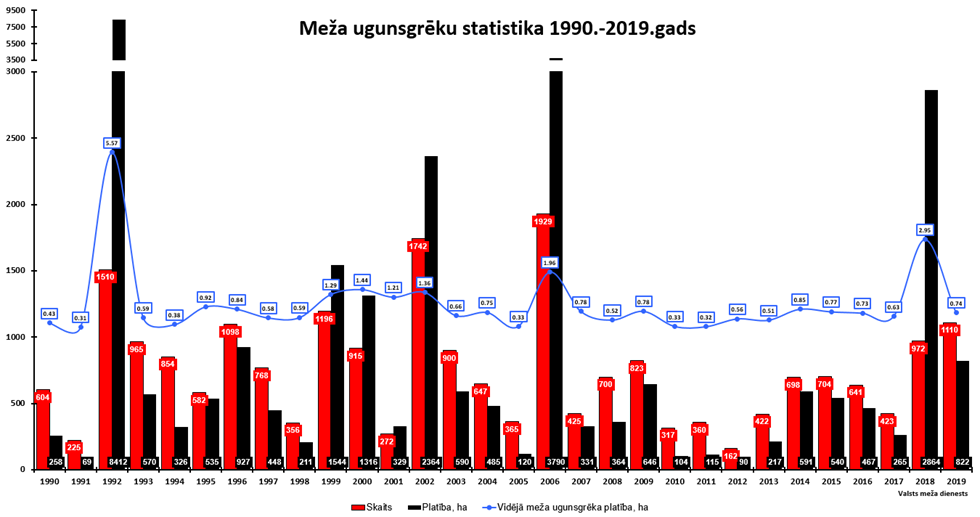 2018. gadā īpaši jāizceļ ugunsgrēki Valdgalē (Talsu novadā), Ādažu militārajā poligonā un Ramatā (Mazsalacas novadā). Tie pēc mēroga un bīstamības ir pēdējie desmitgades lielākie meža ugunsgrēki valstī: Valdgalē izdegusī meža zemes platība ir 1353,1 ha, Ramatā – 239,7 ha, Ādažu militārajā poligonā – 776,83 ha. Lielais ugunsgrēku apjoms pamatojams ar vairāku apstākļu vienlaicīgu sakritību: klimatiskiem apstākļiem – ilgstošu sausumu, lielo vēju, kas veicināja strauju skrejuguns un vainaguguns izplatību, plašo degšanas teritoriju, kurā bija apgrūtināta ūdens piegāde, kā arī nepietiekamu ceļu tīklu ugunsgrēka teritorijā, lai nodrošinātu ugunsdzēsības tehnikas pārvietošanos, vai vidi, kurā tehnikas pārvietošanās nebija iespējama un bez lidaparātu atbalsta no gaisa ugunsgrēka likvidācija ievērojami ieilgtu un uguns postījumu apjoms būtu vēl lielāks. Jāpiebilst arī, ka atsevišķos gadījumos VMD cilvēku un materiāltehniskie resursi bija jāsadala, jo ugunsgrēki vienlaikus notika vairākās vietās. Īpaši jāizceļ meža ugunsgrēki, kas līdz ar intensīvākām militārajām mācībām izcēlušies Ādažu militārajā mācību poligonā un radījuši papildu izdevumus un slogu VMD. Ādažu militārais mācību poligons ir specifiska teritorija, kur VMD ir liegta iespēja laikus uzsākt meža ugunsgrēka ierobežošanu un likvidāciju, kamēr norisinās militārās mācības. 2018. gads raksturojams ar to, ka no kopējā apjoma izdegušo platību 83 % atrodas īpaši aizsargājamās dabas teritorijās, kurās ir slikta pieejamība meža ugunsdzēsības tehnikai, nesakārtota meža infrastruktūra ugunsdzēsības nodrošināšanai, kā arī liels apjoms degmateriāla – sausu koku. 2019. gadā lielākais meža ugunsgrēks izcēlās Olainē, kur izdega mežs un meža zeme 60,7 ha platībā. Nopietnas problēmas ugunsbīstamajā periodā rada motociklu un kvadriciklu vadītāji, kas, pārkāpjot ugunsdrošības noteikumus, pārvietojas ārpus ceļiem un dabiskajām brauktuvēm. Pēc AS “Latvijas valsts meži” sniegtās informācijas, meža ugunsgrēkos nodarīto zaudējumu apmērs valsts mežos pēdējos gados turpina palielināties:2012. gadā nodarīti zaudējumi 12 513 EUR (8794,2 LVL) apmērā,2013. gadā – 134 481 EUR (94 513,8 LVL),2014. gadā – 413 290 EUR apmērā,2015. gadā – 469 878 EUR apmērā,2016. gadā – 774 690 EUR apmērā,2017. gadā – 331 8370 EUR apmērā,2018. gadā – 2 783 430 EUR apmērā,2019. gadā – 2 384 289 EUR apmērā.Ugunsgrēku likvidācijā ievērojamu atbalstu VMD sniedz VUGD, Nacionālie bruņotie spēki, Zemessardze, AS “Latvijas valsts meži”, pašvaldības un citas juridiskas personas. Institūciju un VMD sadarbības juridiskais pamats ir Ministru kabineta 2016. gada 19. aprīļa noteikumu Nr. 238 “Ugunsdrošības noteikumi” 418. punkts (tajā noteikts, ka meža objekta īpašnieks iesniedz VMD un saskaņo meža objekta ugunsdrošības preventīvo pasākumu plānu, kurā starp citām prasībām ir noteikta ugunsdzēsības vajadzībām izmantojamā tehnika un līdzekļi), kā arī VMD un AS “Latvijas valsts meži” 05.06.2014. noslēgtās vienošanās Nr. 5.8-2.1_00ab_101_14_30 1. pielikums, Ministru kabineta 2008. gada 10. jūnija noteikumi Nr. 420 “Noteikumi par meža ugunsdzēsības darbiem un Valsts meža dienesta un Valsts ugunsdzēsības un glābšanas dienesta sadarbības kārtību, veicot meža ugunsgrēku ierobežošanas un likvidācijas darbus”, kuros noteikta VMD un VUGD sadarbības kārtība meža ugunsgrēku ierobežošanas un likvidācijas darbos, VMD un VUGD 10.10.2017. Starpresoru vienošanās par meža ugunsgrēku uzskaites informācijas apmaiņu un sadarbību ugunsgrēku dzēšanā meža ugunsnedrošajā laika posmā un VMD un Nacionālo bruņoto spēku 04.06.2008. Starpresoru vienošanās. Ļoti būtiska ir informācija par ugunsbīstamības stāvokli Latvijā no Latvijas Vides, ģeoloģijas un meteoroloģijas centra (turpmāk tekstā – LVĢMC), lai operatīvāk varētu prognozēt rīcību konkrētos Latvijas reģionos. Tas ir maksas pakalpojums, un VMD maksā par datu saņemšanu. 2018. gadā samaksāti 265 EUR par periodu no 01.06.2018. līdz 30.09.2018., bet 2019. gadā – 303 EUR par periodu no 15.05.2019. līdz 30.09.2019. Par šo samaksu iegūtie rādītāji VMD nav pietiekami meža ugunsapsardzības funkcijas nodrošināšanai, turklāt meteoroloģiskie dati ir nepieciešami ilgākam periodam – vismaz sešiem mēnešiem. Pēc LVĢMC sniegtās informācijas, VMD nepieciešamajam datu apjomam – ugunsbīstamības kompleksajam rādītājam –mēnesī ir šādas izmaksas: informācijas piegāde katru dienu – 9,25 EUR x 24 novērojumu stacijas x 30 dienas = 6660,00 EUR bez PVN (ar PVN – 8059 EUR). Sezonā (seši mēneši) izmaksas veido 48 352 EUR. Ņemot vērā VMD īstenotās funkcijas nozīmīgumu nacionālās drošības līmenī, VMD uzskata, ka nepieciešamā informācija būtu jāiegūst bez maksas2.2. Meža ugunsgrēka vietas uzraudzībaSaskaņā ar Ugunsdrošības un ugunsdzēsības likuma 10.1 pantu meža īpašniekam ir pienākums uzraudzīt meža ugunsgrēka vietu pēc ugunsgrēka likvidācijas. Salīdzinājumā ar iepriekšējiem gadiem jānorāda, ka situācija privāto īpašnieku mežos ugunsgrēka vietas uzraudzībā nav uzlabojusies. Daudzos gadījumos VMD ar saviem cilvēku un tehniskajiem resursiem pēc ugunsgrēka likvidācijas joprojām ir jāuzrauga ugunsgrēka vieta. 2018. gadā 29 % un 2019. gadā 12 % gadījumu uzraudzību veica VMD. Galvenie iemesli ir meža īpašnieku nesasniedzamība, tas, ka viņi nedzīvo pie saviem meža īpašumiem, tiem trūkst zināšanu un praktisko iemaņu, nav atbilstoša aprīkojuma, arī darba drošības inventāra.2.3. Meža ugunsdzēsībā nodarbinātieVMD ugunsdzēsības darbi ir saistoši visiem nodarbinātajiem, bet galvenokārt mežziņiem, vecākajiem mežziņiem, Meža ugunsdzēsības staciju vadītājiem un inženieriem ugunsapsardzības jautājumos.Meža ugunsdzēsība ir tikai viens no mežziņu darba pienākumiem ugunsbīstamajā laikposmā. Augstas degamības sezonās mežziņu darbs citās kompetences jomās tiek ilgstoši pārtraukts. Ievērojot darba īpatnības, VMD nodarbinātajiem jābūt sasniedzamiem jebkurā diennakts laikā, tādēļ darba laika ilgums netiek mērīts vai iepriekš noteikts un ugunsnedrošajā laika posmā darbiniekiem nav formālā darba laika beigu ierobežojuma (Valsts meža dienesta likuma 4. panta otrā daļa).Ugunsbīstamajā laikposmā tiek pieņemti sezonas darbinieki – Meža ugunsdzēsības stacijas vadītāji, uguns novērošanas torņu dežuranti, meža ugunsdzēsēji, specializētā autotransporta vadītāji un operatīvie dežuranti. Sezonas nodarbinātie tiek regulāri apmācīti. Iekšējais normatīvais regulējums nosaka kārtību, kādā VMD piesaista un apmāca sezonā nodarbinātās personas. Pastāvīga problēma, ar kuru VMD ir jāsaskaras katru gadu pirms sezonas, ir sezonas darbinieku piesaistīšana. Ar katru gadu arvien sarežģītāk ir atrast un motivēt sezonā nodarbinātos. Mazā atalgojuma un specifisko darba apstākļu dēļ cilvēki nevēlas uzņemties darbu, kas saistīts ar risku viņu drošībai un veselībai. Lai nodrošinātu meža ugunsdzēsības funkcijas izpildi, pēc VMD 2019. gadā aktualizētajiem aprēķiniem, ir nepieciešami 648 sezonas darbinieki. No nepieciešamajiem 648 sezonas darbiniekiem sezonā tiek pieņemti vidēji 320–380 nodarbinātie uz dažādām slodzēm (vidējais rādītājs – 335 pilnas slodzes sezonā nodarbinātie). Atalgojumu sezonā nodarbinātajiem skatīt ziņojuma pielikumā: 1. tabula “Neto darba samaksa sezonā nodarbinātajiem 2019. gadā, ņemot vērā VMD noteikto mēneša darba samaksu vienai slodzei”.Ugunsdzēsēju komandas nedarbojas ar nepieciešamo cilvēku skaitu, tā radot draudus gan nodarbināto veselībai un dzīvībai, gan sabiedrības drošībai un tās ekonomiskajām interesēm. Noteiktais cilvēku skaits nepieciešams, lai nodrošinātu cilvēku aizvietojamību un darba aizsardzības prasību regulējošos normatīvajos aktos noteiktā kritērija ievērošanu attiecībā uz pieļaujamo maksimālo darba stundu skaitu. Strādājot ar nepietiekamu darbinieku skaitu, nopietni tiek apdraudēta meža ugunsgrēku savlaicīga atklāšana un dzēšanas uzdevuma izpilde periodos, kad palielinās meža ugunsgrēku skaits. Šādās situācijās gan pastāvīgi, gan sezonā ugunsdzēsībā nodarbinātie tiek pakļauti pārslodzei un tiek apdraudēta gan to dzīvība, gan veselība.Lielāko nodarbināto skaitu veido dežuranti uguns novērošanas torņos. Uguns novērošanas torņi pārsvarā ir izvietoti mežu masīvos, kuru tuvumā nav apdzīvotu vietu, tāpēc darbiniekam bieži vien ir vajadzīgs personīgais transportlīdzeklis, lai nokļūtu līdz tornim, savukārt tas sezonā nodarbinātajam rada papildu izmaksas. Sezonā nodarbinātajiem meža uguns novērošanas torņu dežurantiem nav nepieciešama speciāla izglītība, toties ir vajadzīga laba veselība, jo darbs ir jāveic šaurā telpā, lielā karstumā un 35 m augstos torņos, kas vēja ietekmē bieži ir pakļauti svārstībām.Pēc Centrālās statistikas pārvaldes datiem, Latvijā bezdarba līmenis 2019. gadā bija 6% (2019. gada 3. ceturksnī). VMD uzskata, ka par atbilstošu darba samaksu varētu nokomplektēt nepieciešamo sezonas darbinieku skaitu. Līdz šim, kad trūkst darbaspēka, meža dzēšana tika nodrošināta tikai labvēlīgu meteoroloģisko apstākļu dēļ – Latvijas mežos nebija lielas ugunsbīstamības. Līdzšinējā statistika liecina, ka gadi ar lielu ugunsbīstamību atkārtojas ik pēc 10–12 gadiem, bet, ņemot vērā vispārējo globālo sasilšanu, gadi ar augstu degamību varētu atkārtoties arvien biežāk. Finansējums nepieciešams, lai varētu nokomplektēt nepieciešamo uguns apsardzības sezonā nodarbināto skaitu, tā samazinot un novēršot meža ugunsgrēku draudus sabiedrībai un nodrošinot sezonas nodarbinātajiem konkurētspējīgu darba samaksu. Patlaban cilvēkresursu trūkuma dēļ ugunsdzēsībā nodarbināto darbu nav iespējams organizēt maiņās.Par papildu finansējumu VMD varētu algot vēl 313 sezonā nodarbinātos, palielināt algas 335 nodarbinātajiem un pagarināt meža ugunsbīstamo sezonu atbilstoši klimatiskajiem apstākļiem, algojot darbiniekus sešus mēnešus (šobrīd tie ir vidēji 4,5 mēneši). Pēc precizētajiem datiem 2019. gadā, atlīdzībai nepieciešamais papildu finansējums sezonas darbiniekiem veido 2 212 165 EUR. Aprēķinu skatīt ziņojuma pielikumā: 2. tabula “Uguns apsardzībai papildus nepieciešamais finansējums atlīdzībai (atalgojums, sociālās iemaksas, veselības apdrošināšana) 2021. un turpmākajiem gadiem”.Tā kā meža uguns apsardzības funkcija ir valstiski svarīga un nepietiekama finansējuma dēļ var tikt nodarīti lieli zaudējumi gan civiliedzīvotājiem, gan valsts ekonomikai, meža ugunsbīstamajā periodā VMD esošos finanšu resursus primāri koncentrē meža ugunsapsardzības nodrošināšanai un tikai ikmēneša kārtējiem izdevumiem, lai nodrošinātu pārējo funkciju izpildi. Tikai tad, kad ir beigusies meža ugunsgrēku bīstamā sezona, VMD pārskata finanšu resursus un, ja ir izveidojusies rezerve, to novirza citām funkcijām, tostarp ugunsapsardzībai, lai sagatavotos nākamajai sezonai, ja konstatēti, piemēram, materiālo vērtību zaudējumi. Tāpat VMD, piemēram, 2018. gadā saņemot finansējumu no programmas “Līdzekļi neparedzētiem gadījumiem”, atjauno pamatbudžeta asignējumus, tā līdzekļus novirzot nepieciešamajām iegādēm. Piemēram, pēc ugunsbīstamās sezonas tiek izskatīta vajadzība atjaunot darba apģērbu, individuālos aizsardzības līdzekļus, mērinstrumentus, biroja iekārtas, uguns apsardzības un biroja inventāru. Esošā budžeta finansējums tiek novirzīts arī kapitālajām iegādēm. Finansējuma izlietojumu un plānu uguns apsardzībai skatīt ziņojuma pielikumā: 4. tabula “Uguns apsardzībai izlietotais un plānotais finansējums 2020. gadam”.Līdz šim piešķirtais papildu finansējums ir izlietots VMD kapacitātes stiprināšanai: 2017. gadā un arī 2018. gadā, ņemot vērā esošos resursus, tika pārskatīta mežziņu un arī citu nodarbināto darba samaksa. 2019. gadā vidējā darba samaksa mežziņa amatā bija 1060 EUR (pirms nodokļu nomaksas), kas salīdzinājumā ar meža nozarē pēc pienākumiem līdzīgos amatos ir neliela. Ugunsnedrošajā laikposmā ir nepieciešams palielināt meža ugunsdzēsībā nodarbināto skaitu mežziņa uzraugāmajā teritorijā, lai VMD sekmīgi varētu pildīt visas normatīvajos aktos uzliktās funkcijas un uzdevumus.2.4. Meža ugunsdzēsības tehnikaPēdējo gadu vienreizējās investīcijas ir ļāvušas VMD novērst kritisko situāciju meža ugunsdzēsībā. VMD īpašumā esošā novecojusī tehnika meža ugunsgrēku dzēšanai pakāpeniski tiek nomainīta pret jaunām īpaši meža ugunsgrēku dzēšanai pielāgotām Mercedes Benz Unimog 4000 autocisternām. 2018. gadā VMD saņēma vienpadsmit Mercedes Benz Unimog 4023 meža ugunsdzēsības autocisternas. 2019. gadā tika iegādāta vēl viena Mercedes Benz Unimog 4023 meža ugunsdzēsības autocisterna un divi jauni Polaris Ranger kvadricikli. 2019. gadā VMD pārņēma īpašumā no Nacionālajiem bruņotajiem spēkiem astoņas tehnikas vienības meža ugunsgrēku dzēšanai. Trīs no šīm tehnikas vienībām ir Bantvagen kāpurķēžu visurgājēji. Tie sevi ir pierādījuši purvu ugunsgrēku ierobežošanā un likvidācijā, jo šādās vietās citas tehnikas vienības nevar piekļūt. Šie visurgājēji ir ražoti 1980. gadā, tādēļ tehnika ir nolietota, trūkst finansējuma šo visurgājēju rezerves daļu iegādei. Pašlaik VMD īpašumā ir 81 specializētā transporta vienība (tajā skaitā divi traktori), no kurām vairāk nekā puse ir ražotas līdz 2000. gadam (skatīt tabulu).VMD īpašumā esošās smagās ugunsdzēsības autocisternas sadalījumā pa reģistrācijas gadiemJau 2013. gada 30. jūlija (protokols Nr.41, 86.§) Ministru kabinetā pieņemtajā informatīvajā ziņojumā „Par Valsts meža dienesta nodrošinājumu meža ugunsdzēsības uzdevumu veikšanai” tika minēts, ka lielākā daļa ūdens autocisternu ir ļoti sliktā tehniskā stāvoklī, to remonts ir ekonomiski neizdevīgs un tās nepieciešams nomainīt. Lai nodrošinātu novecojušā smagās ugunsdzēsības tehnikas autoparka funkcionēšanu, laikā no 2011. līdz 2013. gadam bija jāiegādājas 35 jaunas specializētās ugunsdzēsības autocisternas. Nepietiekamā finansējuma dēļ līdz šim VMD ir iegādājies 29 jaunas Mercedes Benz Unimog specializētās meža ugunsdzēsības autocisternas. Finansējums vienai autocisternai ik gadu vidēja termiņa budžeta ietvarā ir paredzēts VMD bāzes finansējumā, taču tāds atjaunošanas temps – katru gadu pa vienai autocisternai – ir pārāk lēns, un VMD būtu nepieciešams iegādāties vēl sešas modernas autocisternas.Daļa ugunsdzēsībā izmantojamo ēku ir nolietojušās un nav drošas, turklāt neatbilst tām vajadzībām, kas nepieciešamas iegādāto moderno specializēto autocisternu uzturēšanai.2018. gadā ir nomainīti 2006. gadā iegādātie kravas apvidus automobiļi, kuri speciāli aprīkoti meža ugunsdzēsības profilaktiskās uzraudzības un operatīvās ugunsgrēku ierobežošanas vajadzībām un kurus ikdienā izmanto ar meža ugunsdzēsību saistītie VMD darbinieki. 2017. gada 4. septembrī VMD, pabeidzot iepirkuma procedūru “Apvidus kravas automobiļu meža ugunsdzēsībai piegāde”, noslēdza līgumu par 34 automobiļu Toyota Hilux piegādi. Samaksājot par piegādātajiem 34 Toyota Hilux automobiļiem, VMD nodeva piegādātāja īpašumā 34 Ford Ranger automobiļus, izdarot ieskaitu saskaņā ar Publiskas personas mantas atsavināšanas likuma 3. panta pirmās daļas 5. punktu. Ieskaits tika aprēķināts automobiļu nosacītās cenas, tas ir, 61 320 EUR apmērā, tajā skaitā pievienotās vērtības nodoklis 10 642,31 EUR. Nododamo automobiļu nosacītā cena tika noteikta atbilstoši to ātrās realizācijas cenai. 8 Ford Ranger kravas apvidus automašīnas saskaņā ar Zemkopības ministrijas 2019. gada 21. janvāra rīkojumu Nr. 15 tika nodotas Valsts tehniskās uzraudzības aģentūrai bezatlīdzības lietošanā.Visas norakstītās automašīnas tiek nogādātas utilizācijai metāllūžņos.Turpmākos gadus VMD ir jāuzsāk pārējo nokalpojušo vieglo (kravas) apvidus automobiļu nomaiņa. Ziņojuma pielikuma 3. tabulā “Autotransporta iegādes īpašumā un nomaiņas grafiks” atspoguļota informācija par vieglo (kravas) un cita autotransporta nomaiņu. Nepieciešamais finansējums ir atspoguļots šī ziņojuma tabulas “Nepieciešamais finansējums vidēja termiņa budžeta ietvaram 2021., 2022. un 2023. gadam” 3. punktā.2018. gada lielākajos ugunsgrēkos gūtā pieredze liecina, ka VMD rīcībā esošais tehniskais nodrošinājums purvu un pārmitru teritoriju ugunsgrēku operatīvai atklāšanai un dzēšanai nav pietiekams, jo trūkst tehnikas, kas spēj pārvietoties bezceļa apstākļos. Lai varētu efektīvi nodrošināt meža ugunsgrēku vietas atklāšanu, apsekošanu, ūdens līniju izvilkšanu, ēdiena un dzeramā ūdens piegādi ugunsdzēsējiem vietās, kur ar citu tehniku nav iespējams piekļūt, ir nepieciešama astoņu kvadriciklu iegāde (viens katrā virsmežniecībā).VMD ir iegādājies trīs bezpilota lidaparātus jeb dronus, lai operatīvāk varētu iegūt informāciju par meža ugunsgrēku lielumu, attīstības gaitu, virzienu un ātrāk pieņemt lēmumus par efektīvāko rīcību. 2020. gadā atbalstīts projekts vēl astoņu bezpilota lidaparātu iegādei. Bezpilota lidaparātus plānots iegādāties par ELFLA finansējumu no Latvijas Lauku attīstības programmas 2014.–2020. gadam pasākuma “Ieguldījumi mežu attīstībā un mežu dzīvotspējas pilnveidošanā” apakšpasākuma “Atbalsts meža bojājumu profilaksei un atjaunošanai, ko nodarījuši ugunsgrēki, dabas katastrofas, katastrofāli notikumi” aktivitātes “Meža ugunsgrēku, kaitēkļu un slimību monitoringa iekārtu un sakaru aprīkojuma ierīkošana un uzlabošana” finansējuma, ko administrē Lauku atbalsta dienests.Līdz šim par papildu piešķirto finansējumu kapitālajām iegādēm VMD ir iegādājies 29 modernas autocisternas no 35 autocisternām, kuras tika plānots iegādāties no 2011. līdz 2013. gadam. Atšķirībā no novecojušās tehnikas šī jaunā un modernā tehnika ļauj daudz operatīvāk sasniegt ugunsgrēka vietu, tai ir lielāks ūdens rezervuārs un jaudīgāks sūknis. Tāpat šīs autocisternas ir ar paaugstinātu klīrensu, kas mežā ļauj pietuvoties tuvāk ugunsgrēka vietai un efektīvāk ierobežot ugunsgrēku. VMD ir jānodrošina pakāpeniska esošā ugunsdzēsības autoparka nomaiņa, kas patlaban ierobežota finansējuma dēļ nenotiek pietiekamā apjomā.Attīstoties VMD informācijas sistēmai – Meža valsts reģistram – un tehnoloģijām, nepieciešams periodiski atjaunot VMD nodarbināto rīcībā darba pienākumu izpildei nodotos tehniskos resursus, tostarp datortehniku, kas tiek izmantota meža ugunsgrēka vietas identificēšanā, operatīvas informācijas iegūšanā par ugunsdzēsībā izmantojamo meža infrastruktūru – meža ceļiem, ūdens ņemšanas vietām, kvartālstigām, mineralizētām joslām, mežaudžu raksturojumu, piegulošiem purviem, klajumiem un laucēm. Meža valsts reģistra uzturēšanai VMD nepieciešams papildu finansējums, lai nosegtu Meža valsts reģistra izdevumus par standartizētu un specializētu programmatūru un sistēmas auditiem (saskaņots ar VARAM, atbildes vēstule 16.07.2019. Nr. 1-132/6800). Par nepieciešamo papildu finansējumu skatīt šī ziņojuma tabulu “Nepieciešamais finansējums vidēja termiņa budžeta ietvaram 2021., 2022. un 2023. gadam”.2.5. Uguns novērošanas torņiBūtiska meža ugunsdrošības sistēmas sastāvdaļa ir uguns novērošanas torņu (turpmāk – UNT) tīkls, kas ļauj laikus atklāt meža ugunsgrēkus. Lai precīzi noteiktu ugunsgrēka vietu mežā, tiek izmantota informācija par dūmiem vienlaikus no vairākiem blakus esošiem torņiem. Tas ļauj operatīvi doties uz meža ugunsgrēka vietu un laikus uzsākt uguns ierobežošanu. 2020. gadā VMD rīcībā ir 180 UNT. VMD veic UNT rekonstrukciju atbilstoši pieejamajam finansējumam no Eiropas Savienības struktūrfondiem (Eiropas Lauksaimniecības fonda lauku attīstībai). Informācija atbilstoši īstenoto projektu kārtām par rekonstruētajiem un jaunuzceltajiem torņiem atspoguļota tabulā.UNT atrodas stratēģiski svarīgās vietās, lai meža ugunsgrēki tiktu atklāti laikus. Dežurantiem optimāli būtu jāatrodas 168 torņos, lai būtu aptvertas riskantākās teritorijas – lieli vienlaidus meža masīvi, augstas ugunsbīstamības klases mežaudzes, mazapdzīvotas vietas vai vietas ar lielu rekreatīvo slodzi, kā arī vietas, kur ir neliels ceļu blīvums.Informācija par rekonstruētajiem un jaunuzceltajiem torņiem (par Eiropas Lauksaimniecības fonda lauku attīstības līdzekļiem)2019. gadā un iepriekšējos gados meža ugunsnedrošajā laikposmā netika regulāri izmantoti visi UNT (skatīt tabulu).Informācija par UNT izmantošanu* Izmantots pēc vajadzības: UNT izmanto VMD darbinieki precīzākai ugunsgrēka vietas identificēšanai, taču tajā netiek nodrošinātas regulāras dežūras vai notiek rekonstrukcijas darbi.VMD finanšu aprēķinos izmanto 168 torņus, pārējos tiek plānoti remontdarbi. VMD vidēji sezonas laikā 2018. gadā ir nodarbinājis 120 pilnas slodzes darbinieku bet 2019. gadā – 112 pilnas slodzes darbinieku UNT. Pārējā laikā UNT tiek izmantoti pēc nepieciešamības. Tos izmanto arī mežziņi un citi speciālisti, kam jāpilda meža ugunsdzēsības funkcija, lai noteiktu un (vai) precizētu ugunsgrēka atrašanās vietu gan sezonā, gan ārpus tās. Nepietiekama finansējuma apstākļos katrā tornī darbā tiek pieņemts viens cilvēks. Tādējādi netiek nodrošināta cilvēku nomaiņa UNT. Patlaban, tā kā nav nodrošināta uzraudzība no visiem stratēģiski (pēc ģeogrāfiskā izvietojuma apvidū) nozīmīgiem torņiem, pastāv liels risks, ka ugunsgrēks tiks atklāts novēloti, tā palielinoties iespējai, ka izdegs lielāka meža zemes platība.VMD, lai meklētu risinājumu ilgstošai UNT dežurantu nepietiekamībai un lai nodrošinātu operatīvu meža ugunsgrēku atklāšanu jebkuros laikapstākļos jebkurā diennakts laikā un savlaicīgu meža ugunsgrēku likvidāciju, ir iesniedzis projekta pieteikumu finansējuma saņemšanai no Eiropas Lauksaimniecības fonda lauku attīstībai (turpmāk – ELFLA), lai uzsāktu mūsdienu tehnoloģisko iespēju – attālinātās novērošanas sistēmas – izmantošanu. Par ELFLA Latvijas Lauku attīstības programmas 2014.–2020. gadam pasākuma “Ieguldījumi mežu attīstībā un mežu dzīvotspējas pilnveidošanā” apakšpasākuma “Atbalsts meža bojājumu profilaksei un atjaunošanai, ko nodarījuši ugunsgrēki, dabas katastrofas, katastrofāli notikumi” aktivitātes “Meža ugunsgrēku, kaitēkļu un slimību monitoringa iekārtu un sakaru aprīkojuma ierīkošana un uzlabošana” projekta Nr. 18-00-A00803-000003 “Meža ugunsdrošības sakaru aprīkojuma un novērošanas iekārtu tīkla izveidošana un pilnveidošana” līdzekļiem VMD ir uzsācis iepirkumu par attālinātās ugunsgrēku novērošanas sistēmas izveidi uz 12 meža UNT Rīgas un Pierīgas reģionā. Attālinātās meža ugunsgrēku novērošanas sistēma ietvertu esošo UNT aprīkošanu ar kamerām un operatīvās vadības punktu izveidi. Pamatojoties uz operatīvās vadības punktā pieņemtajiem lēmumiem, būtu veicama tālākā meža ugunsgrēka vietas meklēšana un atklāšana mežā. Tādējādi, iespējams, VMD nākotnē būtu iespēja samazināt nepieciešamos cilvēkresursus UNT, taču tas neatrisinās problēmu par praktiskajā ugunsdzēsībā iesaistīto cilvēku atalgojuma nodrošinājumu turpmākajos gados. VMD plāno, ka arī pēc projekta īstenošanas paralēli izvietotajām ugunsgrēku atklāšanas un novērošanas sistēmām UNT sākotnēji vēl atradīsies torņu dežuranti. Ja attālinātās novērošanas sistēmas darbs tiks novērtēts kā atbilstošs, lai savlaicīgi atklātu meža ugunsgrēkus, tad VMD plāno ar novērošanas sistēmu aprīkot arī pārējos UNT, tāpēc attiecīgi tiks pārskatīta nepieciešamība pēc cilvēkresursiem (UNT dežurantu skaits). Izmēģinājumprojekta īstenošanas termiņš ir 2020. gada 1. decembris. Pēc tam tiks vērtēta tā efektivitāte un izvietošanas iespējas citos UNT. Patlaban nav iespējams iegūt objektīvus rezultātus par visu valsti, tāpēc pašreizējos aprēķinos nav ņemti vērā potenciālie projekta ieguvumi. Savukārt šajā ziņojumā minētais finansējums 2 097 848 EUR apmērā VMD ir nepieciešams funkcijas nodrošināšanai jau patlaban un turpmākajiem gadiem.Iespējamās sekas un priekšlikumi darbības uzlabošanaiMeža ugunsgrēki ir identificēti kā viens no nozīmīgākajiem nozares riska faktoriem ar lielu iestāšanās varbūtību. Meža ugunsgrēki var radīt katastrofālas izmaiņas ekosistēmā, izraisot lielākās daļas biocenozi veidojošo populāciju bojāeju. Ugunsgrēku tiešā ietekmē ugunsgrēka laikā tiek iznīcinātas vai bojātas mežaudzes un zemsedzes fauna. Ugunsgrēku netiešā ietekme izpaužas kā dendrofāgo kukaiņu un parazitāro sēņu izplatīšanās, mežaudžu krājas pieauguma izmaiņas. Lielie meža un purva ugunsgrēki var radīt draudus vietējo iedzīvotāju drošībai un veselībai. Meža ugunsdrošība ir nacionālās drošības sastāvdaļa.Pēdējos gados, ņemot vērā aktīvāku meža īpašnieku saimniecisko darbību meža atjaunošanas darbos, kopšanas ciršu izpildē, tūrisma un dabas taku izveidē, medību saimniecības darbu veikšanā, rekreācijas vietu izveidē un mežizstrādes darbu veikšanā, ir ievērojami palielinājies meža apmeklētāju skaits un biežums, kas ugunsnedrošajā laikposmā pastiprina meža ugunsgrēku izcelšanās draudus. Meža ugunsgrēku izcelšanās draudi pēdējos gados palielinājušies arī saistībā ar klimata izmaiņu radītajām dabas katastrofām. Aizdegšanos un ugunsgrēku izplatīšanos nosaka virkne faktoru, kā mežā esošo degmateriālu daudzums un veids, to mitruma saturs, temperatūra, vēja ātrums un topogrāfiskie apstākļi. Ugunsbīstamība strauji palielinās, pieturoties karstam, sausam un vējainam laikam. Svarīgi apzināties, ka VMD, pildot meža ugunsdzēsības funkciju, vienlaikus pilda arī civilās aizsardzības uzdevumus, tāpēc tas ir svarīgi nacionālajai drošībai.Stiprinot VMD kapacitāti, vienlaikus tiks izpildīti civilās aizsardzības uzdevumi, kas ir nozīmīgi valsts drošībai. Svarīgi ir norādīt, ka VMD, ilgstoši strādājot ar nepietiekamu finansējumu, zūd iespējas un motivācija kvalitatīvi pildīt meža ugunsdzēšanas funkciju, bet tas ietekmē valsts iekšējo drošību, meža nozares ekonomisko attīstību, dabas vērtības un iedzīvotāju drošību un rekreācijas iespējas. Nerodot risinājumu meža ugunsdrošības finansēšanai, turpināsies darbinieku pārmērīga noslogošana, sezonas darbinieku mainība, materiāltehniskās bāzes noplicināšana, zudīs motivācija atbildīgi pildīt funkciju un palielināsies iespējamība meža ugunsgrēku izplatībai, tā rodoties papildu riskam valsts iekšējai drošībai un Valsts civilās aizsardzības plāna izpildei.Risinot problēmas meža ugunsdzēsībā, līdzekļi tiks izlietoti darbinieku atlīdzībai, materiāltehniskās bāzes atjaunošanai un uzturēšanai. VMD varēs pilnībā izpildīt funkciju, kas stiprinās valsts iekšējo drošību, nekavēs nozares ekonomisko attīstību, ļaus saglabāt bioloģisko daudzveidību un neapdraudēs vietējos iedzīvotājus. Meža ugunsdzēsības nodrošināšanai finansējums nepieciešams atlīdzībai un kapitālajiem ieguldījumiem – Meža ugunsdzēsības staciju rekonstrukcijai un garāžu kapitālajiem remontiem, turpmākai specializētā uguns apsardzības transporta iegādei, tā kravas apvidus un cita autotransporta nomaiņai, kam beidzies lietderīgās kalpošanas laiks, un kvadriciklu iegādei, kuri nepieciešami, lai operatīvi piekļūtu meža ugunsgrēka vietā atbalsta sniegšanai ugunsdzēsējiem. Papildu finansējums VMD nepieciešams, lai apstākļos, kad VMD darbinieku noslodze palielinās (pieaug meža platības, klimatisko apstākļu pārmaiņu dēļ ugunsbīstamo sezonu būtu nepieciešams pagarināt no 4–4,5 mēnešiem līdz 5–6 mēnešiem, ugunsgrēka vietas uzraudzība privātajos mežos ir jāuzņemas VMD), atlīdzība par darbu un sociālās garantijas meža ugunsdzēsējiem būtu samērojamas ar līdzīga darba darītājiem VUGD. Pietiekama skaita motivētu un kvalificētu darbinieku piesaistīšana ievērojami atvieglotu ugunsdzēsībā iesaistīto VMD nodarbināto darbu.Prioritāri finansējums ir svarīgs, lai nodrošinātu darba aizsardzības normatīvo aktu prasību izpildi un tehnisko nodrošinājumu sezonas darbiniekiem.Nepieciešamais finansējums vidēja termiņa budžeta ietvaram 2021., 2022. un 2023. gadamZemkopības ministrs						K. Gerhards1.Ievads	32.Situācijas apraksts32.1.Latvijas mežu platība un ugunsgrēku postījumi52.2.Meža ugunsgrēka vietas uzraudzība82.3.Meža ugunsdzēsībā nodarbinātie82.4.Meža ugunsdzēsības tehnika102.5.Uguns novērošanas torņi123.Iespējamās sekas un priekšlikumi darbības uzlabošanai	144.Pielikumi:Neto darba samaksa sezonā nodarbinātajiem 2019. gadā, ņemot vērā VMD vidējo noteikto mēneša darba samaksu vienai slodzeiUgunsapsardzībai papildus nepieciešamais finansējums atlīdzībai (atalgojums, sociālās iemaksas, veselības apdrošināšana) 2021. un turpmākajiem gadiemAutotransporta iegādes īpašumā un nomaiņas grafiksUgunsapsardzībai izlietotais un plānotais finansējums 2020. gadamMarka/modelisAutocisternas reģistrācijas gadsAutocisternas reģistrācijas gadsAutocisternas reģistrācijas gadsKopāMarka/modelis< 2000.2000.–2009.2010.–2019.KopāGAZ 330877GAZ 662222Iveco Unic22Kamaz11MB Unimog 41622MB Unimog C25011MB Unimog U40001717MB Unimog U40231212Pinzgauer11T-150 (traktori)22ZIL 13055ZIL 13111Volvo CO355Bandvagen33Kopā:4572981GadsRekonstruēti torņiJaunuzcelti torņi2009.–2011.4002011.–2013.3222013.–2014.3032017.–2018.280Kopā1305UNT izmantošana2013. gads2014. gads2015. gads2016. gads2017. gads2018. gads2019. gadsIzmantots1039410393868375Izmantots pēc vajadzības*788778889598105Nr.p.k.Nepieciešamais finansējums2021.2021.2022.2022.2023.2023.NosaukumsSkaitsKopsummaSkaitsKopsummaSkaitsKopsumma1.Atlīdzība sezonā nodarbinātajiem (papildu atlīdzība 313 sezonā nodarbinātajiem, esošo 335 sezonas nodarbināto darba algas palielināšanai un sezonas pagarināšanai no 4,5 līdz 6 mēnešiem)6482 212 1656482 212 1656482 212 16522.Kvadraciklu un piekabju (piekabes kvadraciklu pārvietošanai) iegāde244 000244 000244 0003.Autoparka atjaunošana 22660 000601 500 000822 050 0004.Babītes meža ugunsdzēsības stacijas celtniecība, Kuldīgas  meža ugunsdzēsības stacijas kapitālais remonts, Ludzas meža ugunsapsardzības autotransporta garāžas kapitālais remonts1250 0001100 0001100 0005.Portatīvo datoru atjaunošana mežziņu darba nodrošināšanai348341 040xxxx6.IS “Meža valsts reģistra” uzturēšanas programmatūrax74 257x74 257x74 257KOPĀx3 581 462x3 930 422x4 480 442